Guía de apoyo al hogar “Ciencias”Queridas madres, padres, niños y niñas:Nos encontramos nuevamente, para aprender sobre los principales órganos del cuerpo humano y particularmente hoy aprenderemos sobre el corazón y cómo funciona.Espero que se encuentren muy bien y les dejo un cariñoso saludo a todos y todas.Tía Andrea Contenido: El CorazónRealmente, tu corazón es un músculo. Lo tienes situado un poco a la izquierda del centro del pecho, y es del tamaño aproximado de tu puño. Tú tienes montones de músculos por todo el cuerpo, pero el músculo del corazón es especial por lo que hace. El corazón envía sangre a todo tu cuerpo. La sangre proporciona al cuerpo el oxígeno y los nutrientes que necesita. También se lleva los productos de desecho.Tu corazón es una especie de bomba, o dos bombas en una. El lado derecho recibe sangre del resto del cuerpo y la bombea hacia los pulmones. El lado izquierdo hace justo lo contrario: recibe sangre procedente de los pulmones y la bombea al resto del cuerpo. Cómo late el corazón.Ahora que ya sabes cómo funciona el corazón, te invito a ver el siguiente video para que entiendas mejor y conozcas sus partes.https://www.youtube.com/watch?v=Cn_GQcfS9-QActividad N°1:Te invitamos a ver este entretenido experimento para entender como el corazón bombea la sangre a todo nuestro cuerpo. Si quieres, lo puedes hacer en casa (opcional).https://youtu.be/Ge2LbksT4jg A continuación, con ayuda de un adulto contesta y dibuja tus respuestas.1.- ¿Qué impulsa el corazón a todo nuestro cuerpo?2.- ¿Dónde se oxigena la sangre y se llena de nutrientes?3.- ¿Qué cosas podemos hacer para que nuestro corazón este sano y fuerte?4.- ¿Te Gustó lo que aprendiste hoy?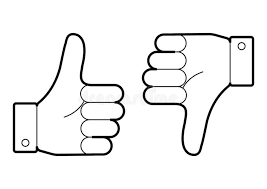 Recuerda sacar una foto de tu trabajo y subirla a la plataforma para poder evaluarte. Ámbito: Interacción y Comprensión del Entorno.Núcleo: Exploración del Entorno NaturalObjetivo Aprendizaje N°7: Describir semejanzas y diferencias respecto a características, necesidades básicas y cambios que ocurren en el proceso de crecimiento, en personas, animales y plantas.